SPECYFIKACJA  WARUNKÓW ZAMÓWIENIAPostępowanie Nr: ZP/1/2021prowadzone w trybie podstawowym bez negocjacji na podstawie art. 275 pkt 1 ustawy Prawo zamówień publicznychRodzaj zamówienia: Roboty budowlane polegające na wykonaniu instalacji zewnętrznej kanalizacji deszczowejPostepowanie o wartościu zamówienia nie przekraczającej progów unijnych o których mowa w art 3 ustawy z dnia 11 września 2019 r. Prawo zamówień publicznych Załączniki:Załącznik nr 1-Specyfikacja wykonania i odbioru robót budowlanych.Załącznik nr  2 - Dokumentacja projektowa.Załącznik nr  3 - Przedmiar.	Załącznik nr  4 - Formularz oferty.Załącznik nr 5-Oświadczenie o niepodleganiu wykluczeniu i spełnianiu warunków udziału. Załącznik nr 6 - Przykładowy wzór zobowiązania podmiotu udostępniającego zasoby.  Załącznik nr  7 - Oświadczenie o braku przynależności do tej samej grupy kapitałowejZałącznik nr  8 - Wykaz robót budowlanychZałącznik nr  9 - Wykaz osób, którymi dysponuje WykonawcaZałącznik nr 10 - Oświadczenie Wykonawcy o aktualności informacji zawartych w oświadczeniu, o którym mowa w art. 125 ust. ustawy pzpZałącznik nr 11 - Projekt umowy.Podstawa prawna: Ustawa z dnia 11 września 2019 r. - Prawo zamówień publicznych (Dz. U. z 2019 r. poz. 2019 ze zm.), zwana dalej „Ustawą Pzp” lub „Pzp”.Zespół Państwowych Szkół Muzycznych im. Fryderyka Chopina00-310 Warszawa, ul. Bednarska 11tel.  22 827 71 32REGON: 000277954; NIP: 525-200-71-45Email: zpsm@bednarska.art.plAdres strony internetowej: https://szkola.bednarska.art.pl/zamowienia-publiczne/	Godziny pracy Zamawiającego: poniedziałek – piątek 9:00-16:00adres strony internetowej prowadzonego postępowania (adres strony internetowej, na której udostępniane będą zmiany, wyjaśnienia treści SWZ oraz inne dokumenty zamówienia bezpośrednio związane z postępowaniem o udzielenie zamówienia: https://szkola.bednarska.art.pl/zamowienia-publiczne/ adres elektronicznej skrzynki podawczej ePUAP: ZPSM_Warszawa_1617Osobą uprawnioną do porozumiewania się z Wykonawcami jest:	Pan Bolesław Scholl, tel. 517794791, adres e-mail: administracja@bednarska.art.plPostępowanie prowadzone jest w języku polskim.Postępowanie prowadzone jest w trybie podstawowym, o jakim stanowi art. 275 pkt 1 Ustawy Pzp.W zakresie nieuregulowanym niniejszą SWZ, zastosowanie mają przepisy Ustawy Pzp wraz z aktami wykonawczymi do ustawy.Zamawiający nie przewiduje wyboru najkorzystniejszej oferty z możliwością prowadzenia negocjacji.Zamawiający nie dopuszcza składania ofert częściowych.Uzasadnienie niedokonania podziału zamówienia na części: podział zamówienia na części groziłby nadmiernymi trudnościami technicznymi, nadmiernymi kosztami wykonania zamówienia, zaś konieczność skoordynowania działań różnych wykonawców realizujących poszczególne części zamówienia mogłaby poważnie zagrozić właściwemu wykonaniu zamówienia.Zamawiający nie przewiduje aukcji elektronicznejZamawiający nie prowadzi postępowania w celu zawarcia umowy ramowej.Zamawiający nie dopuszcza składania ofert wariantowych oraz w postaci katalogów elektronicznych.Zamawiający nie zastrzega możliwości ubiegania się o udzielenie zamówienia wyłącznie przez wykonawców, o których mowa w art. 94 Ustawy Pzp.Zamawiający przewiduje możliwość odbycia wizji lokalnej przez wykonawców. Wizja lokalna odbędzie się w dniu 14 kwietnia 2021 r. o godz. 14.00 przed wejściem do Zespołu Państwowych Szkół Muzycznych im. Fryderyka Chopina przy ul. Połczyńskiej 56 w Warszawie. Udział wykonawców w wizji lokalnej nie jest obowiązkowy, brak odbycia wizji lokalnej nie będzie skutkował odrzuceniem oferty na podstawie art. 226 ust. 1 pkt 18 Ustawy PzpInformacje o środkach komunikacji elektronicznej, przy użyciu których Zamawiający będzie komunikował się z wykonawcami:Komunikacja w postępowaniu o udzielenie zamówienia, w tym składanie ofert, wymiana informacji oraz przekazywanie dokumentów lub oświadczeń między Zamawiającym a Wykonawcą, z uwzględnieniem wyjątków określonych w Pzp odbywa się przy użyciu środków komunikacji elektronicznej. Komunikacja miedzy Zamawiającym a Wykonawcami odbywa sie przy użyciu miniportalu https://miniportal.uzp.gov.pl, ePUAPu https://epuap.gov.pl/wps/portal oraz poczty elektronicznej email: administracja@bednarska.art.pl.W postępowaniu o udzielenie zamówienia komunikacja pomiędzy Zamawiającym a Wykonawcami w szczególności składanie oświadczeń, wniosków (innych niż oferta oraz dokumenty składanych wraz z ofertą), zawiadomień oraz przekazywanie informacji odbywa się elektronicznie za pośrednictwem poczty elektronicznej na adres e-mail Zamawiającego wskazany w rozdziale I pkt 1 SWZ.Korespondencja przekazana Zamawiającemu w inny sposób (np. listownie, mailem na inny adres niż wskazany w pkt 1 rozdziału I SWZ) nie będzie brana pod uwagę.Wymagania techniczne i organizacyjne sporządzania, wysyłania i odbierania korespondencji elektronicznej:Ofertę i oświadczenie, o którym mowa w art. 125 ust. 1 Utawy Pzp, składa się, pod rygorem nieważności w formie elektronicznej (tj. przy użyciu kwalifikowanego podpisu elektronicznego) lub w postaci elektronicznej opatrzonej podpisem zaufanym lub podpisem osobistym.Podmiotowe środki dowodowe oraz inne dokumenty lub oświadczenia, o których mowa w rozporządzeniu Ministra Rozwoju, Pracy i Technologii z dnia 23 grudnia 2020 r. w sprawie podmiotowych środków dowodowych oraz innych dokumentów lub oświadczeń, jakich może żądać zamawiający od wykonawcy i wymagane zapisami SWZ składa się w formie elektronicznej (tj. przy użyciu kwalifikowanego podpisu elektronicznego) lub w postaci elektronicznej opatrzonej podpisem zaufanym lub podpisem osobistym.Sposób sporządzenia podmiotowych środków dowodowych, przedmiotowych środków dowodowych oraz innych dokumentów lub oświadczeń musi być zgody z wymaganiami określonymi w rozporządzeniu Prezesa Rady Ministrów z dnia 30 grudnia 2020 r. w sprawie sposobu sporządzania i  przekazywania informacji oraz wymagań technicznych dla dokumentów elektronicznych oraz środków komunikacji elektronicznej w postępowaniu o udzielenie zamówienia publicznego lub konkursie oraz w rozporządzeniu Ministra Rozwoju, Pracy i Technologii z dnia 23 grudnia 2020 r. w sprawie podmiotowych środków dowodowych oraz innych dokumentów lub oświadczeń, jakich może żądać zamawiający od Wykonawcy.Wykonawca zamierzający wziąć udział w postępowaniu o udzielenie zamówienia publicznego, musi posiadać konto na ePUAP. Wykonawca posiadający konto na ePUAP ma dostęp do „Formularza do złożenia, zmiany, wycofania oferty lub wniosku”.Wymagania techniczne i organizacyjne wysyłania i odbierania dokumentów elektronicznych, elektronicznych kopii dokumentów i oświadczeń oraz informacji przekazywanych przy ich użyciu opisane zostały w Regulaminie korzystania z systemu miniPortal oraz Warunkach korzystania z elektronicznej platformy usług administracji publicznej (ePUAP).Maksymalny rozmiar plików przesyłanych za pośrednictwem dedykowanego:„Formularza złożenia, zmiany, wycofania oferty lub wniosku” wynosi 150 MB.Za datę przekazania oferty, wniosków, zawiadomień, dokumentów elektronicznych, oświadczeń lub elektronicznych kopii dokumentów lub oświadczeń oraz innych informacji przyjmuje się datę ich przekazania odpowiednio na: miniPortal, ePUAP lub na adres e-mail Zamawiającego wskazany w rozdziale I pkt 1 SWZ.Wykonawca składa ofertę za pośrednictwem „Formularza do złożenia, zmiany, wycofania oferty lub wniosku” dostępnego na ePUAP i udostępnionego również przez miniPortal (adres: https://miniportal.uzp.gov.pl/).Ofertę należy sporządzić w języku polskim.Wykonawca składa ofertę na formularzu oferty według wzoru stanowiącego załącznik nr 4 do SWZ wraz z wymaganymi oświadczeniami i dokumentami wskazanymi w rozdziale VI pkt 1 SWZ.Sposób złożenia ofert, w tym zaszyfrowania oferty opisany został w „Instrukcji użytkownika”, dostępnej na stronie: https://miniportal.uzp.gov.pl/.Wykonawca może przed upływem terminu do składania ofert wycofać ofertę za pośrednictwem „Formularza do złożenia, zmiany, wycofania oferty lub wniosku” dostępnego na ePUAP i udostępnionego również na miniPortalu. Sposób  wycofania oferty został opisany w „Instrukcji użytkownika” dostępnej na mini portal.We wszelkiej korespondencji związanej z niniejszym postępowaniem zaleca się posługiwanie nazwą postępowania lub numerem niniejszego postępowania.Sposób sporządzenia dokumentów elektronicznych musi być zgody z wymaganiami określonymi w rozporządzeniu Prezesa Rady Ministrów z dnia 30 grudnia 2020 r. w sprawie sposobu sporządzania i przekazywania informacji oraz wymagań technicznych dla dokumentów elektronicznych oraz środków komunikacji elektronicznej w postę-powaniu o udzielenie zamówienia publicznego lub konkursie (Dz. U. z 2020 poz. 2452) oraz rozporządzeniu Ministra Rozwoju, Pracy i Technologii z  dnia  23  grudnia 2020 r. w sprawie podmiotowych środków dowodowych oraz innych dokumentów lub oświadczeń, jakich może żądać zamawiający od wykonawcy (Dz. U. z 2020 poz. 2415).Zasady określone w niniejszym rozdziale nie dotyczą dokumentów składanych przez wykonawców przed podpisaniem umowy oraz zabezpieczenia należytego wykonania umowy, jeżeli są wymagane.W zależności od formatu kwalifikowanego podpisu (PAdES, XAdES) i jego typu (zewnętrzny, wewnętrzny) wykonawca dołącza do Platformy uprzednio podpisane dokumenty wraz z wygenerowanym plikiem podpisu (typ zewnętrzny) lub dokument z wszytym podpisem (typ wewnętrzny):dokumenty w formacie „pdf” należy podpisywać tylko formatem PAdES;zamawiający dopuszcza podpisanie dokumentów w formacie innym niż „pdf”, wtedy należy użyć formatu XAdES. Dopuszczalne formaty przesyłanych danych: .png, .jpg, .jpeg, .gif, .doc, .docx, .xls, .xlsx, .ppt, .pptx, .odt, .ods, .odp, .odf, .pdf, .zip, .rar, .txt, .dwg, .xades, .tar, .7z, .zip, .eml, .msgPrzedmiotem zamówienia jest wykonanie instalacji zewnętrznej kanalizacji deszczowej wraz z budową 2 zbiorników retencyjnych, budową pompowni, separatora substancji ropopochodnych wraz z infrastrukturą. Obiekt zlokalizowany jest przy ul. Połczyńskiej 56, działka ewidencyjna nr 138 obręb 6-12-13 w M. St. Warszawa, dzielnica Bemowo.Na terenie inwestycji obecnie znajduje się wykonana na podstawie projektu z 2010 r. instalacja kanalizacji deszczowej zewnętrznej wraz z przyłączami. W listopadzie 2019 r. otrzymano nowe Warunki Techniczne o nr PRO. DRP.669.4989.2019.298598.19.MSu.PS, w których uwzględniono konieczność zretencjonowania wód deszczowych na terenie inwestycji.Szczegółowy opis przedmiotu zamówienia został zawarty w:Załącznik nr 1 do SWZ – Specyfikacja wykonania i odbioru robót budowlanych.Załącznik nr 2 do SWZ – Dokumentacja projektowa.Załączniki nr 3 – Przedmiar robót. Roboty budowlane należy wykonać zgodnie z projektem budowlanym. Kosztorys nakładczy jest narzędziem pomocniczym.Oznaczenie przedmiotu zamówienia według Wspólnego Słownika Zamówień CPV: 45000000-7 – roboty budowlane45111200-0 – roboty w zakresie przygotowania terenu pod budowę i roboty ziemne45232130-2 – roboty budowlane w zakresie rurociągów do odprowadzania wody burzowej45232460-4 – roboty sanitarne45332300-6 – roboty instalacyjne kanalizacyjneWykonawca w żadnym przypadku nie może powoływać się na ewentualne pominięcie niektórych robót w dostarczonych przez Zamawiającego przedmiarach, które mają jedynie charakter pomocniczy, a ich treść nie może być podstawą jakichkolwiek roszczeń. Podstawą zamówienia jest dokumentacja (którą Wykonawca przed złożeniem oferty powinien dokładnie przeanalizować) i pozostałe dokumenty przetargowe tworzące SWZ. Wykonawca zobowiązany jest zaplanować wszystkie czynności dla realizacji zamówienia, zgodnie z zasadami sztuki budowlanej i obowiązującymi przepisami bez względu na to, czy czynności te (prace) są odrębnie wymienione w jakimkolwiek dokumencie. Przyjmuje się, że zestawienie planowanych prac, na podstawie którego zostało ustalone wynagrodzenie, sporządził Wykonawca. Przed złożeniem oferty Zamawiający zaleca wykonanie wizji w terenie. W przypadku rozbieżności, co do zakresu robót określonych w poszczególnych częściach dokumentacji projektowej i pozostałych dokumentach przetargowych obowiązujący jest zakres najszerszy, chyba że Zamawiający w sposób jednoznaczny wyłączył określone roboty lub dostawy z zakresu objętego przetargiem.Wszystkie ewentualne nazwy własne i marki handlowe elementów budowlanych, systemów, urządzeń zawarte w dokumentacji projektowej oraz specyfikacjach technicznych wykonania i odbioru robót budowlanych zostały użyte w celu sprecyzowania oczekiwań jakościowych i technologicznych Zamawiającego. W przypadku wystąpienia w dokumentacji projektowej oraz specyfikacjach technicznych wykonania i odbioru robót budowlanych znaków towarowych, patentów lub pochodzenia, źródła lub szczególnego procesu, który charakteryzuje produkty lub usługi dostarczane przez konkretnego wykonawcę, należy rozumieć, iż wskazaniu takiemu towarzyszą wyrazy „lub równoważny”. Zamawiający dopuszcza rozwiązania równoważne, pod warunkiem spełnienia tego samego poziomu technologicznego, wydajnościowego i funkcjonalnego założonego w projekcie. Zamawiający informuje, że dopuszcza składanie ofert, w których poszczególne urządzenia lub materiały wymienione w dokumentacji projektowej oraz specyfikacjach technicznych wykonania i odbioru robót budowlanych mogą być zastąpione urządzeniami lub materiałami równoważnymi. Poprzez pojęcie materiałów i urządzeń równoważnych należy rozumieć materiały gwarantujące realizację robót zgodnie z projektem oraz zapewniające uzyskanie parametrów technicznych nie gorszych od założonych w dokumentacji projektowej oraz specyfikacjach technicznych wykonania i odbioru robót budowlanych. Równoważne produkty i urządzenia muszą być dopuszczone do obrotu i stosowania zgodnie z obowiązującym prawem.W przypadku wystąpienia w dokumentacji projektowej oraz specyfikacjach technicznych wykonania i odbioru robót budowlanych odniesień do norm, ocen technicznych, aprobat, specyfikacji technicznych i systemów referencji technicznych, o których mowa w art. 101 ust. 1 pkt. 2 oraz ust. 3 Ustawy Pzp, dopuszcza się rozwiązania równoważne opisywanym w dokumentacji projektowej oraz specyfikacjach technicznych wykonania i odbioru robót budowlanych. Ilekroć w dokumentacji projektowej oraz specyfikacjach technicznych wykonania i odbioru robót budowlanych występują odniesienia do norm, ocen technicznych, aprobat, specyfikacji technicznych i systemów referencji technicznych dodaje się po ich brzmieniu zwrot „lub równoważne”.W przypadku, o którym mowa w pkt 7 i 8, Wykonawca załącza do oferty wykaz rozwiązań równoważnych wraz z jego opisem lub normami (zgodnie z rozdziałem VI pkt 14 SWZ), za pomocą którego Wykonawca wykaże, że oferowane przez niego rozwiązanie, obiekt budowlany, dostawa lub usługa, spełniają wymagania dotyczące wydajności lub funkcjonalności określone przez Zamawiającego w dokumentacji projektowej oraz specyfikacjach technicznych wykonania i odbioru robót budowlanych.Wymagany termin realizacji przedmiotu zamówienia - 8 tygodni od podpisania umowy.Rozliczenie terminowo - rzeczowe i finansowe dokonane będzie przez Zamawiającego po wykonaniu całości robót i podpisaniu protokołu odbioru.Wymagania związane z realizacją zamówienia w zakresie zatrudnienia przez wykonawcę lub podwykonawcę na podstawie stosunku pracy osób wykonujących wskazane przez Zamawiającego czynności w zakresie realizacji zamówienia, jeżeli wykonanie tych czynności polega na wykonywaniu pracy w sposób określony w art. 22 § 1 ustawy z dnia 26 czerwca 1974 r. - Kodeks pracy (Dz. U. z 2019 r. poz. 1040, 1043 i 1495) obejmują czynności wskazane w paragrafie 8 ust. 1 projektu umowy, stanowiącym Załącznik nr 11 do SWZ. Szczegółowe wymagania dotyczące realizacji oraz egzekwowania wymogu zatrudnienia na podstawie stosunku pracy zostały określone w projekcie umowy.O udzielenie zamówienia publicznego mogą ubiegać się Wykonawcy, którzy spełniają warunki określone w art. 112 ust. 2 Ustawy Pzp dotyczące:Zdolności do występowania w obrocie gospodarczym:Zamawiający nie stawia szczególnych wymagań w zakresie spełniania tego warunku.Uprawnień do prowadzenia określonej działalności gospodarczej lub zawodowej, o ile wynika to z odrębnych przepisówZamawiający nie stawia szczególnych wymagań w zakresie spełniania tego warunku.Sytuacji ekonomicznej i finansowejNa potwierdzenie spełniania warunku Wykonawca przedstawi opłaconą polisę potwierdzającą, że Wykonawca jest ubezpieczony od odpowiedzialności cywilnej w  zakresie prowadzonej działalności gospodarczej związanej z przedmiotem zamówienia na kwotę nie mniejszą niż 350 000,00 zł (słownie: trzysta pięćdziesiąt tysięcy złotych).Zdolności technicznej i zawodowejZamawiający uzna warunek za spełniony, jeżeli Wykonawca wykaże, że w okresie ostatnich 5 lat przed upływem terminu składania ofert, a jeżeli okres działalności jest krótszy, to w tym okresie, wykonał należycie, co najmniej 2 zamówienie dotyczące budowy instalacji sanitarnej wewnętrznej i zewnętrznej o wartości nie mniejszej niż 300000,00 zł każda.Zamawiający uzna warunek za spełniony, jeżeli Wykonawca wykaże, że 
dysponuje, co najmniej jedną osobą spełniającą łącznie wszystkie następujące wymagania:posiada uprawnienia do kierowania robotami budowlanymi bez ograniczeń 
w specjalności instalacyjnej robót instalacyjno-sanitarnych, instalacyjno-elektrycznych, budowlanych oraz posiada uprawnienia do pełnienia samodzielnych funkcji technicznych w budownictwie w rozumieniu ustawy z dnia 7 lipca 1994 r. Prawo budowlane (tj. Dz.U. z 2020 r., poz. 1333 ze zm.) w specjalności instalacyjnej do kierowania robotami,jest członkiem właściwej izby samorządu zawodowego, zgodnie z ustawą 
z dnia 15 grudnia 2000 r. o samorządach zawodowych architektów, inżynierów budownictwa oraz urbanistów (tj. Dz.U. z 2019 r., poz. 1117).posiada doświadczenie w kierowaniu budową przy wykonywaniu robót budowlanych i instalacyjnych dotyczących budowy instalacji sanitarnej wewnętrznej i zewnetrznej o wartości nie mniejszej niż 300 000,00 zł.Wykonawca może w celu potwierdzenia spełnienia warunków udziału w postępowaniu, w stosownych sytuacjach oraz w odniesieniu do konkretnego zamówienia, polegać na zdolnościach technicznych lub zawodowych lub sytuacji finansowej lub ekonomicznej podmiotów udostepniających zasoby, niezależnie od charakteru prawnego łączących go z nim stosunków prawnych.Wykonawca, który polega na zdolnościach lub sytuacji podmiotów udostepniających zasoby, składa wraz z ofertą zobowiązanie podmiotu udostepniającego zasoby do oddania mu do dyspozycji niezbędnych zasobów na potrzeby realizacji danego zamówienia lub inny podmiotowy środek dowodowy potwierdzający, że Wykonawca realizując zamówienie, będzie dysponował niezbędnymi zasobami tych podmiotów.Zobowiązanie podmiotu udostępniającego zasoby, potwierdza, że stosunek łączący Wykonawcę z podmiotami udostępniającymi zasoby określa w szczególności:Zakres dostępnych wykonawcy zasobów podmiotu udostępniającego zasoby.Sposób i okres udostępnienia wykonawcy i wykorzystania przez niego zasobów podmiotu udostępniającego te zasoby przy wykonywaniu zamówienia.Czy i w jakim zakresie podmiot udostępniający zasoby, na zdolnościach, którego wykonawca polega w odniesieniu do warunków udziału w postępowaniu dotyczących wykształcenia, kwalifikacji zawodowych lub doświadczenia, zrealizuje roboty budowlane lub usługi, których wskazane zdolności dotyczą.Zamawiający ocenia, czy udostępniane Wykonawcy przez podmioty udostępniające zasoby, pozwalają na wykazanie przez wykonawcę spełniania warunków udziału w postępowaniu, a także bada, czy nie zachodzą wobec tego podmiotu podstawy wykluczenia, które zostały przewidziane względem Wykonawcy. Jeżeli zdolności techniczne lub zawodowe podmiotu udostępniającego zasoby nie potwierdzają spełniania przez Wykonawcę warunków udziału w postępowaniu lub zachodzą wobec tego podmiotu podstawy wykluczenia, Zamawiający żąda, aby Wykonawca w terminie określonym przez Zamawiającego zastąpił ten podmiot innym podmiotem lub podmiotami albo wykazał, że samodzielnie spełnia warunki udziału w postępowaniu.Wykonawca nie może, po upływie terminu składania wniosków o dopuszczenie do udziału w postępowaniu albo ofert, powoływać się na zdolności lub sytuację podmiotów udostępniających zasoby, jeżeli na etapie składania wniosków o dopuszczenie do udziału w postępowaniu albo ofert nie polegał on w danym zakresie na zdolnościach lub sytuacji podmiotów udostępniających zasoby. Pozostałe informacje w zakresie dysponowania zasobami „podmiotów trzecich” zawarte są w art. 118 – 123 Ustawy Pzp.Wykonawcy mogą wspólnie ubiegać się o udzielenie zamówienia (np. konsorcjum). W takim przypadku wykonawcy ustanawiają pełnomocnika do reprezentowania ich w postępowaniu albo do reprezentowania i zawarcia umowy w sprawie zamówienia publicznego. Pełnomocnictwo należy dołączyć do oferty.W odniesieniu do warunków udziału w postępowaniu, określonych w rozdziale IV pkt 1 SWZ, wykonawcy wspólnie ubiegający się o udzielenie zamówienia mogą polegać na zdolnościach tych z wykonawców, którzy wykonają roboty budowlane lub usługi, do realizacji których te zdolności są wymagane.W przypadku, o którym mowa powyżej, wykonawcy wspólnie ubiegający się o udzielenie zamówienia dołączają do oferty oświadczenie, z którego wynika, które roboty budowlane wykonają poszczególni wykonawcy.Jeżeli została wybrana oferta wykonawców wspólnie ubiegających się o udzielenie zamówienia, Zamawiający żąda przed zawarciem umowy w sprawie zamówienia publicznego kopii umowy regulującej współpracę tych wykonawców.Zamawiający odrzuca ofertę na podstawie art 226 ust. 1 pkt 1-17 Ustawy Pzp oraz w pozostałych sytuacjach określonych w przepisach Ustawy Pzp.Zamawiający wyklucza Wykonawcę z postępowania o zamówienie publiczne na podstawie art 108 Ustawy Pzp zgodnie z którym, z postępowania o udzielenia zamówienia wyklucza się Wykonawcę:Będącego osobą fizyczną, którego prawomocnie skazano za przestępstwo:udziału w zorganizowanej grupie przestępczej albo związku mającym na celu popełnienie przestępstwa lub przestępstwa skarbowego, o którym mowa w art. 258 Kodeksu karnego, handlu ludźmi, o którym mowa w art. 189a Kodeksu karnego,o którym mowa w art. 228-230a, art. 250a Kodeksu karnego lub w art. 46 lub art. 48 ustawy z dnia 25 czerwca 2010 r. o sporcie,finansowania przestępstwa o charakterze terrorystycznym, o którym mowa w art. 165a Kodeksu karnego, lub przestępstwo udaremniania lub utrudniania stwierdzenia przestępnego pochodzenia pieniędzy lub ukrywania ich pochodzenia, o którym mowa w art. 299 Kodeksu karnego,o charakterze terrorystycznym, o którym mowa w art. 115 § 20 Kodeksu karnego, lub mające na celu popełnienie tego przestępstwa,powierzenia wykonywania pracy małoletniemu cudzoziemcowi, o którym mowa w art. 9 ust. 2 ustawy z dnia 15 czerwca 2012 r. o skutkach powierzania wykonywania pracy cudzoziemcom przebywającym wbrew przepisom na terytorium Rzeczypospolitej Polskiej (Dz. U. poz. 769),przeciwko obrotowi gospodarczemu, o których mowa w art. 296-307 Kodeksu karnego, przestępstwo oszustwa, o którym mowa w art. 286 Kodeksu karnego, przestępstwo przeciwko wiarygodności dokumentów, o których mowa w art. 270- 277d Kodeksu karnego, lub przestępstwo skarbowe,o którym mowa w art. 9 ust. 1 i 3 lub art. 10 ustawy z dnia 15 czerwca 2012 r. o skutkach powierzania wykonywania pracy cudzoziemcom przebywającym wbrew przepisom na terytorium Rzeczypospolitej Polskiej lub za odpowiedni czyn zabroniony określony w przepisach prawa obcego.Jeżeli urzędującego członka jego organu zarządzającego lub nadzorczego, wspólnika spółki w spółce jawnej lub partnerskiej albo komplementariusza w spółce komandytowej lub komandytowo-akcyjnej lub prokurenta prawomocnie skazano za przestępstwo, o którym mowa w pkt. 1).Wobec którego wydano prawomocny wyrok sądu lub ostateczną decyzję administracyjną o zaleganiu z uiszczeniem podatków, opłat lub składek na ubezpieczenie społeczne lub zdrowotne, chyba że wykonawca odpowiednio przed upływem terminu do składania wniosków o dopuszczenie do udziału w postępowaniu albo przed upływem terminu składania ofert dokonał płatności należnych podatków, opłat lub składek na ubezpieczenie społeczne lub zdrowotne wraz z odsetkami lub grzywnami lub zawarł wiążące porozumienie w sprawie spłaty tych należności.Wobec którego prawomocnie orzeczono zakaz ubiegania się o zamówienia publiczne.Jeżeli zamawiający może stwierdzić, na podstawie wiarygodnych przesłanek, że wykonawca zawarł z innymi wykonawcami porozumienie mające na celu zakłócenie konkurencji, w szczególności jeżeli należąc do tej samej grupy kapitałowej w rozumieniu ustawy z dnia 16 lutego 2007 r. o ochronie konkurencji i konsumentów, złożyli odrębne oferty, oferty częściowe lub wnioski o dopuszczenie do udziału w postępowaniu, chyba że wykażą, że przygotowali te oferty lub wnioski niezależnie od siebie.Jeżeli, w przypadkach, o których mowa w art. 85 ust. 1 pzp, doszło do zakłócenia konkurencji wynikającego z wcześniejszego zaangażowania tego wykonawcy lub podmiotu, który należy z wykonawcą do tej samej grupy kapitałowej w rozumieniu ustawy z dnia 16 lutego 2007 r. o ochronie konkurencji i konsumentów, chyba że spowodowane tym zakłócenie konkurencji może być wyeliminowane w inny sposób niż przez wykluczenie wykonawcy z udziału w postępowaniu o udzielenie zamówienia.Zamawiający wyklucza z postępowania na podstawie art. 109 ust. 1 pkt 4 Ustawy Pzp:Wykonawcę w stosunku do którego otwarto likwidację, ogłoszono upadłość, którego aktywami zarządza likwidator lub sąd, zawarł układ z wierzycielami, którego działalność gospodarcza jest zawieszona albo znajduje się on w innej tego rodzaju sytuacji wynikającej z podobnej procedury przewidzianej w przepisach miejsca wszczęcia tej procedury.Oferty odrzucone oraz złożone przez Wykonawców wykluczonych z postepowania nie będą poddane ocenie.Do oferty Wykonawca zobowiązany jest dołączyć aktualne na dzień składania ofert oświadczenie wstępne o spełnianiu warunków udziału w postępowaniu oraz o braku podstaw do wykluczenia z postępowania – tj. oświadczenie, o którym mowa w art. 125 ust. 1 Ustawy Pzp - zgodnie z Załącznikiem nr 5 do SWZ. Informacje zawarte w oświadczeniu, o którym mowa w punkcie poprzednim stanowią wstępne potwierdzenie, że Wykonawca nie podlega wykluczeniu oraz spełnia warunki udziału w postępowaniu.W przypadku wspólnego ubiegania się o zamówienie przez wykonawców, oświadczenie, o którym mowa w pkt. 1, składa każdy z wykonawców wspólnie ubiegających się o zamówienie. Oświadczenia te potwierdzają brak podstaw wykluczenia oraz spełnianie warunków udziału w postępowaniu w zakresie, w jakim każdy z wykonawców wykazuje spełnianie warunków udziału w postępowaniu.W przypadku polegania na zdolnościach lub sytuacji podmiotów udostępniających zasoby, wykonawca przedstawia, wraz z oświadczeniem, o którym mowa w pkt. 1, także oświadczenie podmiotu udostępniającego zasoby, potwierdzające brak podstaw wykluczenia tego podmiotu oraz odpowiednio spełnianie warunków udziału w postępowaniu, w zakresie, w jakim wykonawca powołuje się na jego zasoby, według wzoru stanowiącego Załącznik nr 5 do SWZ.W przypadku polegania na zdolnościach lub sytuacji podmiotów udostępniających zasoby, wykonawca przedstawia, wraz z oświadczeniem, o którym mowa w pkt. 1, także zobowiazanie podmiotu udostępniającego zasoby do oddania do dyspozycji Wykonawcy niezbędnych zasobów na potrzeby realizacji zamówienia, według wzoru stanowiącego Załącznik nr 6 do SWZ.Zamawiający wzywa Wykonawcę, którego oferta została najwyżej oceniona, do złożenia w wyznaczonym terminie, nie krótszym niż 5 dni od dnia wezwania, podmiotowych środków dowodowych, aktualnych na dzień złożenia.Oświadczenie Wykonawcy o aktualności informacji zawartych w oświadczeniu, o którym mowa w art. 125 ust. 1 ustawy Pzp, w zakresie podstaw wykluczenia z postępowania wskazanych przez zamawiającego, o których mowa w art. 108 ust. 1 oraz  art. 109 ust. 1 pkt 4, według wzoru stanowiącego Załącznik nr 10 do SWZ. Oświadczenie wymienione w pkt 7 powyżej składa Wykonawca, każdy z wykonawców wspólnie ubiegających się o udzielenie zamówienia oraz podmiot, na którego zasobach polega wykonawca w celu potwierdzenia spełniania warunków udziału w postępowaniu. W celu potwierdzenia warunków udziału w postępowaniu w zakresie sytuacji ekonomicznej i finansowe Wykonawca przedstawi opłaconą polisę potwierdzającą, że Wykonawca jest ubezpieczony od odpowiedzialności cywilnej w zakresie prowadzonej działalności gospodarczej obejmującej co najmniej działalność związaną z przedmiotem zamówienia na kwotę nie mniejszą niż 350 000,00 zł (słownie: trzysta pięćdziesiąt tysięcy złotych).W celu potwierdzenia warunków udziału w postępowaniu w zakresie wiedzy i doświadczenia Zamawiający żąda:1)Wykazu 2 robót budowlanych polegających na budowie instalacji sanitarnej wewnętrznej i  zewnętrznej wykonanych nie wcześniej niż w okresie ostatnich 5 lat, a jeżeli okres prowadzenia działalności jest krótszy - w tym okresie, wraz z podaniem ich rodzaju, wartości, daty i miejsca wykonania oraz podmiotów, na rzecz których roboty te zostały wykonane, oraz załączeniem dowodów określających, czy te roboty budowlane zostały wykonane należycie, przy czym dowodami, o których mowa, są referencje bądź inne dokumenty sporządzone przez podmiot, na rzecz którego roboty budowlane zostały wykonane, a jeżeli wykonawca z przyczyn niezależnych od niego nie jest w stanie uzyskać tych dokumentów - inne odpowiednie dokumenty.W przypadku składania oferty wspólnej wykonawcy składający ofertę wspólną składają jeden wspólny ww. wykaz.Wykazu osób, skierowanych przez Wykonawcę do realizacji zamówienia publicznego, jako kierownik robót budowlanych posiada doświadczenie w kierowani robotami budowlanymi i instalatorskimi wraz z informacjami na temat ich kwalifikacji zawodowych, uprawnień, doświadczenia i wykształcenia niezbędnych do wykonania zamówienia publicznego, a także zakresu wykonywanych przez nie czynności oraz informacją o podstawie do dysponowania tymi osobami. W przypadku składania oferty wspólnej wykonawcy składają jeden wspólny ww. wykaz.Oferta musi zawierać następujące oświadczenia i dokumenty:Wypełniony formularz oferta - załącznik nr 4 do SWZ.Oświadczenie wykonawcy/podmiotu udestępniającego zasoby składane na podstawie art. 125 ust. 1 Ustawy Pzp, dotyczące spełnienia warunków udziału w postępowaniu oraz przesłanek wykluczenia z postępowania - załącznik nr 5 do SWZ.Pełnomocnictwa (w formie elektronicznej – oryginału lub kopii poświadczonej przez notariusza (elektronicznej notarialnej kopii).Zobowiązanie podmiotu udostępniającego zasoby lub inny podmiotowy środek dowodowy potwierdzający, że wykonawca realizując zamówienie, będzie dysponował niezbędnymi zasobami tych podmiotów – w przypadku polegania na zdolnościach lub sytuacji podmiotów udostępniających zasoby (zgodnie z rozdziałem IV pkt 2 i 3 SWZ). Przykładowy wzór zobowiązania podmiotu udostępniającego zasoby stanowi załącznik nr 6 do SWZ;  Przedmiotowe środki dowodowe.Oferta musi być sporządzona w formie elektronicznej lub w postaci elektronicznej opatrzonej podpisem zaufanym lub podpisem osobistym.Wykonawca może złożyć tylko jedną ofertę.Wykonawca składa ofertę zgodnie z wymaganiami określonymi w SWZ. Treść oferty musi odpowiadać treści SWZ.Oferta winna być sporządzona w języku polskim i złożona pod rygorem nieważności za pośrednictwem Formularza do złożenia, zmiany, wycofania oferty dostępnego na ePUAP i udostępnionego również na miniPortalu.Oferta wraz z załącznikami powinna być podpisana przez osobę upoważnioną do reprezentowania Wykonawcy. Oferta sporządzona w postaci elektronicznej powinna być podpisana kwalifikowanym podpisem elektronicznym lub podpisem zaufanym lub podpisem osobistym przez osobę uprawnioną, zgodnie z formą reprezentacji Wykonawcy określoną w rejestrze sądowym lub innym dokumencie, właściwym dla danej formy organizacyjnej Wykonawcy, albo przez osobę umocowaną (na podstawie pełnomocnictwa) przez osoby uprawnione.W przypadku podpisania oferty lub załączników przez osobę, której umocowanie nie wynika z dokumentów rejestrowych, tj. bez umocowania prawnego do reprezentacji wykonawcy, dla uznania ważności oferta musi zawierać oryginał stosownego pełnomocnictwa w formie elektronicznej (tj. podpisanego kwalifikowanym podpisem elektronicznym przez osoby, których umocowanie wynika z dokumentów rejestrowych) lub w postaci elektronicznej opatrzonej podpisem zaufanym lub podpisem osobistym lub z elektronicznym poświadczeniem zgodności z okazanym dokumentem na podstawie art. 97 § 2 Prawa o notariacie. W przypadku, gdy wykonawca będzie dysponował jedynie pełnomocnictwem w formie pisemnej, konieczne jest uzyskanie elektronicznego poświadczenia zgodności odpisu, wyciągu lub kopii z okazanym dokumentem, które notariusz opatruje kwalifikowanym podpisem elektronicznym (art. 97 § 2 Prawa o notariacie).W przypadku składania oferty wspólnej oświadczenie o braku podstaw do wykluczenia z postępowania oraz o spełnieniu warunków udziału w postępowaniu składa osobno każdy z wykonawców składających ofertę wspólną wg wzoru stanowiącego Załącznik nr 5 do SWZ – z oryginalnym podpisem podmiotu składającego.Oświadczenia, o których mowa w niniejszej Specyfikacji składane przez wykonawcę i inne podmioty, na zdolnościach lub sytuacji, których polega wykonawca na zasadach określonych w art. 118 Ustawy Pzp. składane są w oryginale.Zastrzeżenie dotyczące informacji stanowiących tajemnicę przedsiębiorstwa w rozumieniu przepisów ustawy z dnia 16 kwietnia 1993 roku o zwalczaniu nieuczciwej konkurencji, Wykonawca zobowiązany jest złożyć w ofercie w sposób wyraźnie określający wolę ich utajnienia oraz wykazać, że zastrzeżone informacje stanowią tajemnicę przedsiębiorstwa.W przypadku składania oferty w postaci elektronicznej dokumenty „stanowiące tajemnicę przedsiębiorstwa” powinny zostać załączone w osobnym pliku wraz z jednoczesnym zaznaczeniem polecenia „Tajne”.Przez tajemnicę przedsiębiorstwa rozumie się informacje techniczne, technologiczne, organizacyjne przedsiębiorstwa lub inne informacje posiadające wartość gospodarczą, które jako całość lub w szczególnym zestawieniu i zbiorze ich elementów nie są powszechnie znane osobom zwykle zajmującym się tym rodzajem informacji albo nie są łatwo dostępne dla takich osób, o ile uprawniony do korzystania z informacji lub rozporządzania nimi podjął, przy zachowaniu należytej staranności, działania w celu utrzymania ich w poufności.– art. 11 ust. 2 ustawy z dnia 16.04.1993 r. o zwalczaniu nieuczciwej konkurencji (t.j.: Dz. U. 2020 r. poz. 1913).Dokumenty towarzyszące (nie wymagane przez Zamawiającego) i literatura drukowana załączana przez Wykonawców w języku innym niż polski, musi być przetłumaczona na język polski w całości lub w wyraźnie oznaczonym przez Wykonawcę fragmencie, a tłumaczenie uwierzytelnione przez osobę/osoby podpisujące ofertę. Do oferty należy dołączyć dokumenty w formie oryginału lub kserokopii i ich tłumaczenia zgodnie z powyższymi wymaganiami.Wykonawcy wspólnie ubiegający się o udzielenie zamówienia zobowiązani są do ustanowienia pełnomocnika do reprezentowania ich w postępowaniu o udzielenie zamówienia albo reprezentowania w postępowaniu i zawarcia umowy w sprawie zamówienia publicznego. W przypadku wyboru oferty wykonawców, wspólnie ubiegających się o udzielenie zamówienia, zobowiązani są do złożenia, przed zawarciem umowy w sprawie zamówienia publicznego, umowy regulującej współpracę tych Wykonawców.Przedmiotowe środki dowodowe:Wykaz rozwiązań równoważnych oraz dokumenty na potwierdzenie równoważności (jeżeli są konieczne do wykazania równoważności) - na potwierdzenie, że oferowane rozwiązanie, obiekt budowlany, dostawa lub usługa, spełniają wymagania dotyczące wydajności lub funkcjonalności określone przez Zamawiającego (w przypadku, o którym mowa w Rozdziale III pkt 7 i 8 SWZ - jeżeli Wykonawca przewiduje zastosowanie rozwiązań równoważnych). W przypadku składania oferty wspólnej wykonawcy składający ofertę wspólną składają jeden wspólny ww. dokument.Jeżeli Wykonawca nie złożył przedmiotowych środków dowodowych lub złożone przedmiotowe środki dowodowe są niekompletne, Zamawiający wzywa do ich złożenia lub uzupełnienia w wyznaczonym terminie. Zamawiający może żądać od wykonawców wyjaśnień dotyczących treści przedmiotowych środków dowodowych. Wykonawca będzie związany złożoną ofertą do dnia 20 maja 2021 r.Bieg terminu związania ofertą rozpoczyna się wraz z upływem terminu skłądania Ofert.W przypadku gdy wybór najkorzystniejszej oferty nie nastąpi przed upływem terminu związania ofertą określonego w dokumentach zamówienia, Zamawiający przed upływem terminu związania ofertą zwraca się jednokrotnie do wykonawców o wyrażenie zgody na przedłużenie tego terminu o wskazywany przez niego okres, nie dłuższy niż 30 dni.Przedłużenie terminu związania ofertą, o którym mowa w pkt. 3, wymaga złożenia przez wykonawcę pisemnego oświadczenia o wyrażeniu zgody na przedłużenie terminu związania ofertą.Termin wykonania zamówienia: 56 dni kalendarzowych licząc od dnia zawarcia umowy. Szczegółowe postanowienia dotyczące terminu wykonania zamówienia zostały uregulowane w projekcie umowy stanowiącym załącznik nr 11 do SWZ.Wykonawca będzie odpowiedzialny wobec zamawiającego z tytułu gwarancji przez minimum 60 miesięcy od dnia podpisania protokołu odbioru końcowego.Termin wykonania oraz okres gwarancji stanowią kryteria oceny ofert. Wykonawca może zaproponować dłuższy okres gwarancji i rękojmi.Zamawiający nie żąda wniesienia wadium.Wykonawca może zwrócić się do Zamawiającego z wnioskiem o wyjaśnienie treści SWZ zgodnie z zasadami komunikacji określonymi w rozdziale II SWZ.Zamawiający jest obowiązany udzielić wyjaśnień niezwłocznie, jednak nie później niż na 2 dni przed upływem terminu składania odpowiednio ofert, pod warunkiem że wniosek o wyjaśnienie treści SWZ wpłynął do Zamawiającego nie później niż na 4 dni przed upływem terminu składania ofert.Jeżeli Zamawiający nie udzieli wyjaśnień w terminie, o którym mowa w pkt. 2, przedłuża  termin składania ofert o czas niezbędny do zapoznania się wszystkich zainteresowanych Wykonawców z wyjaśnieniami niezbędnymi do należytego przygotowania i złożenia ofert.W przypadku gdy wniosek o wyjaśnienie treści SWZ nie wpłynął w terminie, o którym mowa w pkt. 2, Zamawiający nie ma obowiązku udzielania wyjaśnień SWZ oraz obowiązku przedłużenia terminu składania ofert.Przedłużenie terminu składania ofert, o których mowa w pkt. 3, nie wpływa na bieg terminu składania wniosku o wyjaśnienie treści SWZ.Treść zapytań wraz z wyjaśnieniami Zamawiający udostępni, bez ujawniania źródła zapytania, na stronie internetowej prowadzonego postępowania.Zamawiający przewiduje wynagrodzenie ryczałtowe.Wynagrodzenie ryczałtowe musi obejmować wszystkie koszty związane z realizacją robót objętych dokumentacją projektową, w tym ryzyko Wykonawcy z tytułu oszacowania wszelkich kosztów związanych z realizacją zamówienia, a także oddziaływania innych czynników mających lub mogących mieć wpływ na koszty. Niedoszacowanie, pominięcie oraz brak rozpoznania przedmiotu i zakresu zamówienia nie może być podstawą do żądania zmiany wynagrodzenia ryczałtowego określonego w umowie.Cena ofertowa musi obejmować wszystkie prace jakie z technicznego punktu widzenia są konieczne do prawidłowego wykonania, przekazania do użytkowania przedmiotu zamówienia.Zaoferowaną cenę należy przedstawić w formularzu oferty stanowiącym Załącznik nr 4 do SWZ. Tak wskazana cena będzie stanowić podstawę do obliczenia punktacji ofert w kryterium „cena”.Wszystkie rozliczenia między Wykonawcą a Zamawiającym za realizację przedmiotu zamówienia, dokonywane będą w PLN. Wykonawca zobowiązany jest podać w ofercie cenę brutto cyfrowo i słownie, z dokładnością do dwóch miejsc po przecinku.Załączone do SWZ przedmiary robót nie są podstawą sporządzenia przez Wykonawcę wyceny, a mają jedynie charakter pomocniczy, informacyjny. Wobec powyższego mogą występować rozbieżności pomiędzy ilością i zakresem prac wykazanych w załączonych przedmiarach robót, a ilością i zakresem prac do wykonania wynikających z dokumentacji projektowej oraz opisu przedmiotu zamówienia. Ilość i zakres prac wskazany w przedmiarach robót nie jest wiążący dla Wykonawcy przy wycenie prac.Cena ofertowa musi zawierać również:Koszty związane z zagospodarowaniem placu budowy, utrzymaniem zaplecza budowy (podłączenie podliczników wody, energii elektrycznej), utrzymaniem porządku i czystości na terenie budowy w trakcie prowadzenia robót, posprzątaniem i uporządkowaniem terenu budowy i terenów przyległych po zakończeniu robót, oraz naprawy istniejących nawierzchni zniszczonych w wyniku działań Wykonawcy.Koszty związane z oznakowaniem i zabezpieczeniem BHP i p-poż terenu budowy.Koszty wykonania Planu bezpieczeństwa i ochrony zdrowia.Koszty przeprowadzenia wszystkich niezbędnych i wymaganych przepisami, warunkami technicznymi, dokumentacją projektową, badań, sprawdzeń, prób i pomiarów oraz sporządzenia stosownych protokołów i przekazanie ich Zamawiającemu w jednym egzemplarzu. Protokoły muszą być zakończone wynikiem pozytywnym.Koszty odbiorów, przewidzianych warunkami technicznymi wykonania i odbioru robót, dokumentacją projektową.Koszty związane z usunięciem odpadów z terenu budowy i ich zagospodarowaniem (wywóz z terenu budowy, składowanie na wysypisku, utylizacja ).Koszty związane z wykonaniem dokumentacji powykonawczej w formie pisemnej w 2 egz. oraz w formie elektronicznej w formacie PDF na płycie CD w 2 egz.Koszty realizacji w okresie udzielonej rękojmi i gwarancji serwisu gwarancyjnego - zgodnie z umową o roboty budowlane.Podatek VAT, naliczony według obowiązujących przepisów.Pozostałe koszty, niezbędne do kompleksowego zrealizowania przedmiotu umowy.Jeżeli zaoferowana cena lub koszt, lub ich istotne części składowe, wydają się rażąco niskie w stosunku do przedmiotu zamówienia lub budzą wątpliwości Zamawiającego, co do możliwości wykonania przedmiotu zamówienia zgodnie z wymaganiami określonymi w dokumentach zamówienia lub wynikającymi z odrębnych przepisów, Zamawiający żąda od Wykonawcy wyjaśnień, w tym złożenia dowodów w zakresie wyliczenia ceny lub kosztu, lub ich istotnych części składowych.Obowiązek wykazania, że oferta nie zawiera rażąco niskiej ceny lub kosztu spoczywa na Wykonawcy.Odrzuceniu, jako oferta z rażąco niską ceną lub kosztem, podlega oferta Wykonawcy, który nie udzielił wyjaśnień w wyznaczonym terminie, lub jeżeli złożone wyjaśnienia wraz z dowodami nie uzasadniają podanej w ofercie ceny lub kosztu.Wykonawca zobowiązany jest w formularzu oferty (dotyczy sytuacji, gdy wybór oferty Wykonawcy będzie prowadził do powstania u Zamawiającego obowiązku podatkowego):Poinformować Zamawiającego, że wybór jego oferty będzie prowadził do powstania u Zamawiającego obowiązku podatkowego.Wskazać nazwy (rodzaj) towaru lub usługi, których dostawa lub świadczenie będą prowadziły do powstania obowiązku podatkowego.Wskazać wartości towaru lub usługi objętego obowiązkiem podatkowym Zamawiającego, bez kwoty podatku.Wskazać stawki podatku od towaru i usług, która zgodnie z wiedzą wykonawcy będzie miała zastosowanie.Ofertę należy złożyć do dnia 20 kwietnia 2021 r. do godziny 10:00.Za datę przekazania oferty przyjmuje się datę jej przekazania na miniPortalu.Otwarcie ofert nastąpi w dniu 20 kwietnia 2021 r., o godzinie 12:00.Otwarcie ofert następuje poprzez użycie mechanizmu do odszyfrowania  ofert dostępnego po zalogowaniu w zakładce „deszyfrowanie” na miniPortalu i następuje poprzez wskazanie pliku do odszyfrowania.W przypadku wystąpienia awarii systemu teleinformatycznego, która spowoduje brak możliwości otwarcia ofert w terminie określonym przez Zamawiającego, otwarcie ofert nastąpi niezwłocznie po usunięciu awarii. Zamawiający poinformuje o zmianie terminu otwarcia ofert na stronie internetowej prowadzonego postępowania.Najpóźniej przed otwarciem ofert, udostępnia się na stronie internetowej prowadzonego postępowania informację o kwocie, jaką zamierza się przeznaczyć na sfinansowanie zamówienia.Niezwłocznie po otwarciu ofert Zamawiający zamieści na stronie internetowej informację z otwarcia ofert dotyczące:Firm oraz adresów wykonawców, którzy złożyli oferty w terminie.Ceny, terminu wykonania zamówienia, okresu gwarancji i warunków płatności zawartych w ofertach.Za najkorzystniejszą ofertę zostanie uznana oferta zawierająca najkorzystniejszy bilans punktów liczonych za poszczególne kryteria.Kryteria, którymi będzie się kierował Zamawiający przy wyborze najkorzystniejszej oferty oraz sposób liczenia:Sposób liczenia.Powyższym kryteriom Zamawiający przypisał następujące znaczenie:Cena ofertowa brutto – waga 60% i. Wykonawca, który zaproponuje najniższą cenę uzyska maksymalną ilość 60 pkt;ii. Sposób oceny zostanie obliczony wg wzoru:                		Cena najniższa    	 	C = --------------------------  x 60                          Cena badanej ofertyTermin zakończenia (liczba dni kalendarzowych po podpisaniu umowy) – waga 20%Kryterium to będzie liczone na podstawie zadeklarowanych przez Wykonawcę 
w Formularzu ofertowym ilości dni kalendarzowych, jakie potrzebne są Wykonawcy na realizację przedmiotu zamówienia od momentu podpisania umowy. Maksymalny czas jaki dopuszcza Zamawiający to 56 dni kalendarzowych.Sposób oceny zostanie obliczony wg wzoru: Najkrótszy termin realizacji    	 	T = ----------------------------------------  x 20                              Badany termin realizacjic)  Okres udzielonej gwarancji – waga 10%Kryterium to będzie liczone na podstawie zadeklarowanego przez Wykonawcę 
w Formularzu ofertowym okresu gwarancji. Minimalny okres gwarancji wymagany przez Zamawiającego wynosi 60 miesięcy.i. Zamawiający dokona oceny tego kryterium w zakresie od 60 do 72 miesięcy. Zaoferowany przez Wykonawcę okres gwarancji dłuższy niż 72 miesięce nie będzie dodatkowo punktowany.ii. Sposób oceny zostanie obliczony wg wzoru: Badany okres gwarancji    	 	G = -------------------------------------  x 10                             Najdłuższy okres gwarancjid) Doświadczenie personelu Wykonawcy – waga 10% Kryterium to będzie liczone na podstawie zadeklarowanej przez Wykonawcę w Formularzu ofertowym liczbie pełnionych funkcji kierownika budowy robót budowlanych i instalacyjnych dotyczących budowy instalacji sanitarnej wewnętrznej i zewnetrznej każda o wartości nie mniejszej niż 300 000,00 złMaksymalną liczbę punktów (100) otrzyma Wykonawca, który wykaże, że osoba wyznaczona do pełnienia funkcji kierownika była kierownikiem budowy, na co najmniej czterech robotach budowlanych. Za 3 roboty otrzyma – 75 pkt, za 2 roboty otrzyma – 50 pkt, za 1 robotę otrzyma – 20 pkt.  Sposób oceny zostanie obliczony wg wzoru:Doświadczenie badane    	 	D = ----------------------------------  x 10                               Doświadczenie największe 3) W celu wyboru najkorzystniejszej oferty punkty za wyżej wymienione kryteria dla danej oferty zostaną zsumowane i będą stanowić końcową ocenę oferty według następującego wzoru:                                 L = C + T + G +Dgdzie:L – Całkowita liczba punktów,C – Cena ofertowa brutto,T – punkty uzyskane w kryterium „Termin zakończenia” (liczba dni kalendarzowych po podpisaniu umowy).D – punkty uzyskane w kryterium „Doświadczenie personelu Wykonawcy”,G – punkty uzyskane w kryterium „Okres udzielonej gwarancji”,Punktacja w poszczególnych kryteriach będzie liczona z dokładnością do dwóch miejsc po przecinku. Za najkorzystniejszą zostanie uznana oferta z najwyższą liczbą punktów.Zamawiający dokona oceny złożonych ofert zgodnie z wymaganiami SWZ. Jeżeli nie można wybrać najkorzystniejszej oferty z uwagi na to, że dwie lub więcej ofert przedstawia taki sam bilans ceny lub kosztu i innych kryteriów oceny ofert, Zamawiający spośród tych ofert wybiera ofertę z najniższą ceną lub najniższym kosztem, a jeżeli zostały złożone oferty o takiej samej cenie lub koszcie, Zamawiający wzywa Wykonawców, którzy złożyli te oferty, do złożenia w terminie określonym przez Zamawiającego ofert dodatkowych. Zamawiający przyzna zamówienie Wykonawcy, który spełni warunki udziału w postępowaniu, a jego oferta uzyska najwyższą ocenę punktową z zastrzeżeniem treści pkt. 5 powyżej.Zamawiający poprawi w ofercie oczywiste omyłki pisarskie oraz oczywiste omyłki rachunkowe (z uwzględnieniem konsekwencji rachunkowych dokonywanych poprawek), a także inne omyłki polegające na niezgodności oferty z dokumentami zamówienia, niepowodujące istotnych zmian w treści oferty - niezwłocznie zawiadamiając o tym wykonawcę, którego oferta została poprawiona. W przypadku innych omyłek polegające na niezgodności oferty z dokumentami zamówienia, niepowodujące istotnych zmian w treści oferty, Zamawiający wyznaczy Wykonawcy odpowiedni termin na wyrażenie zgody na poprawienie w ofercie omyłki lub zakwestionowanie jej poprawienia. Brak odpowiedzi w wyznaczonym terminie uznaje się za wyrażenie zgody na poprawienie omyłki.Informacje o formalnościach, jakie muszą zostać dopełnione po wyborze oferty w celu zawarcia umowy w sprawie zamówienia publicznego:Zamawiający zawiera umową w sprawie zamówienia publicznego, z uwzględnieniem art. 577 pzp, w terminie nie krótszym niż 5 dni od dnia przesłania zawiadomienia o wyborze najkorzystniejszej oferty, jeżeli zawiadomienie to zostało przesłane przy użyciu środków komunikacji elektronicznej, albo 10 dni, jeżeli zostało przesłane w inny sposób.Zamawiający może zawrzeć umową w sprawie zamówienia publicznego przed upływem terminu, o którym mowa w ust. 1 pkt. 1), jeżeli w postępowaniu o udzielenie zamówienia złożono tylko jedną ofertą.Wykonawca, którego oferta została wybrana jako najkorzystniejsza, zostanie po- informowany przez Zamawiającego o miejscu i terminie podpisania umowy.Wykonawca, o którym mowa w ust. 1, ma obowiązek zawrzeć umowę w sprawie zamówienia na warunkach określonych w projektowanych postanowieniach umowy, które stanowią Załącznik Nr 11 do SWZ. Umowa zostanie uzupełniona o zapisy wynikające ze złożonej oferty.Przed zawarciem umowy, Wykonawca którego oferta została wybrana, zobowiązany jest dostarczyć Zamawiającemu w szczególności:Umowę regulującą współpracę wykonawców wspólnie ubiegających się o udzielenie zamówienia, o której mowa w Rozdziale IV pkt. 10 niniejszej SWZ.Harmonogram rzeczowo-finansowy.Potwierdzenie wniesienia zabezpieczenia należytego wykonania umowy.Kosztorys ofertowy, sporządzony metodą kalkulacji szczegółowej. Niezwłocznie po wyborze najkorzystniejszej oferty Zamawiający poinformuje równocześnie wszystkich wykonawców o okolicznościach, o których mowa w art. 253 Ustawy Pzp.Jeżeli Wykonawca, którego oferta została wybrana jako najkorzystniejsza, uchyla się od zawarcia umowy w sprawie zamówienia publicznego Zamawiający może dokonać ponownego badania i oceny ofert spośród ofert pozostałych w postępowaniu Wykonawców albo unieważnić postępowanie.W przypadku wystąpienia przesłanek, o których mowa w art. 255 Ustawy Pzp, Zamawiający unieważni postępowanie.Projektowane postanowienia umowy w sprawie zamówienia publicznego, które zostaną wprowadzone do treści tej umowy, określone zostały w projekcie umowy stanowiącym Załącznik nr 11 do SWZ. Zamawiający przewiduje możliwość dokonania zamian w umowie na zasadach określonych w projekcie umowy.Zabezpieczenie należytego wykonania umowy:Wykonawca jest zobowiązany wnieść zabezpiecze nie należytego wykonania umowy najpóźniej do dnia zawarcia umowy, w wysokości 5 % ceny całkowitej podanej w ofercie.Zabezpieczenie należytego wykonania umowy będzie służyło pokryciu roszczeń z tytułu niewykonania lub nienależytego wykonania umowy.Zabezpieczenie należytego wykonania umowy może być wniesione w:pieniądzu,poręczeniach bankowych lub poręczeniach spółdzielczej kasy oszczędnościowo- kredytowej (z tym, że zobowiązanie kasy jest zawsze zobowiązaniem pieniężnym),gwarancjach bankowych,gwarancjach ubezpieczeniowych,poręczeniach udzielanych przez podmioty, o których mowa w art. 6b ust. 5 pkt 2 ustawy z dnia 9 listopada 2000 r. o utworzeniu Polskiej Agencji Rozwoju Przedsiębiorczości;Jeżeli zabezpieczenie wniesiono w pieniądzu, Zamawiający przechowuje je na oprocentowanym rachunku bankowym. Zamawiający zwraca zabezpieczenie wniesione w pieniądzu z odsetkami wynikającymi z umowy rachunku bankowego, na którym było ono przechowywane, pomniejszone o koszt prowadzenia tego rachunku oraz prowizji bankowej za przelew pieniędzy na rachunek bankowy Wykonawcy.Zabezpieczenie może być wniesione w jednej lub kilku formach.Zamawiający nie wyraża zgody na wniesienie zabezpieczenia w formach wskazanych w art. 450 ust. 2 ustawy Pzp.W przypadku, gdy Wykonawca wnosi zabezpieczenie w formie gwarancji bankowej, gwarancji ubezpieczeniowej lub poręczenia, z treści tych gwarancji/poręczeń musi w szczególności jednoznacznie wynikać zobowiązanie gwaranta/poręczyciela (np. banku, zakładu ubezpieczeń) do zapłaty do wysokości określonej w gwarancji/poręczeniu kwoty, nieodwołalnie i bezwarunkowo, na pierwsze żądanie Zamawiającego (beneficjenta gwarancji/poręczenia) zawierające oświadczenie, że zaistniały okoliczności związane z niewykonaniem lub nienależytym wykonaniem umowy.W przypadku, gdy Wykonawca wnosi zabezpieczenie w formie gwarancji bankowej, gwarancji ubezpieczeniowej lub poręczenia, gwarancje/poręczenia te podlegać muszą prawu polskiemu. Wszystkie spory odnośnie gwarancji/poręczeń będą rozstrzygane zgodnie z prawem polskim i poddane jurysdykcji sądów polskich.Zamawiający może, na wniosek wykonawcy, wyrazić zgodę na zmianę formy wniesionego   zabezpieczenia pod  arunkiem zachowania ciągłości zabezpieczenia i bez zmniejszenia jego wysokości.Zabezpieczenie należytego wykonania umowy w wysokości 100% zostanie zwrócone Wykonawcy w terminie 30 dni od dnia wykonania zamówienia i uznania przez Zamawiającego za należycie wykonane.Środki ochrony prawnej przysługują Wykonawcy, jeżeli ma lub miał interes w uzyskaniu zamówienia oraz poniósł lub może ponieść szkodę, w wyniku naruszenia przez Zamawiającego przepisów Ustawy Pzp.Odwołanie przysługuje na:Niezgodną z przepisami ustawy czynność Zamawiającego, podjętą w postępowaniu o udzielenie zamówienia, w tym na projektowane postanowienie umowy.Zaniechanie czynności w postępowaniu o udzielenie zamówienia, do której Zamawiający był obowiązany na podstawie ustawy.Zaniechanie przeprowadzenia postępowania o udzielenie zamówienia lub zorganizowania konkursu na podstawie ustawy, mimo że Zamawiający był do tego obowiązany.Odwołanie wnosi się do Prezesa Krajowej Izby Odwoławczej.Odwołujący przekazuje Zamawiającemu odwołanie wniesione w formie elektronicznej albo postaci elektronicznej albo kopię tego odwołania, jeżeli zostało ono wniesione w formie pisemnej, przed upływem terminu do wniesienia odwołania w taki sposób, aby mógł on zapoznać się z jego treścią przed upływem tego terminu. Domniemywa się, że Zamawiający mógł zapoznać się z treścią odwołania przed upływem terminu do jego wniesienia, jeżeli przekazanie odpowiednio odwołania albo jego kopii nastąpiło przed upływem terminu do jego wniesienia przy użyciu środków komunikacji elektronicznej.W przypadku zamówień, których wartość jest mniejsza niż progi unijne odwołanie wnosi się w terminie:5 dni od dnia przekazania informacji o czynności zamawiającego stanowiącej podstawę jego wniesienia, jeżeli informacja została przekazana przy użyciu środków komunikacji elektronicznej,10 dni od dnia przekazania informacji o czynności zamawiającego stanowiącej podstawę jego wniesienia, jeżeli informacja została przekazana w sposób inny niż określony w pkt 1.W przypadku zamówień, których wartość jest mniejsza niż progi unijne, odwołanie wobec treści ogłoszenia wszczynającego postępowanie o udzielenie zamówienia lub konkurs lub wobec treści dokumentów zamówienia wnosi się w terminie 5 dni od dnia zamieszczenia ogłoszenia w Biuletynie Zamówień Publicznych lub dokumentów zamówienia na stronie internetowej.W przypadku zamówień, których wartość jest mniejsza niż progi unijne, odwołanie w przypadkach innych niż określone w pkt. 5 i 6 wnosi się w terminie 5 dni od dnia, w którym powzięto lub przy zachowaniu należytej staranności można było powziąć wiadomość o okolicznościach stanowiących podstawę jego wniesienia.Na orzeczenie Krajowej Izby Odwoławczej oraz postanowienie Prezesa Krajowej Izby Odwoławczej, o którym mowa w art. 519 ust. 1 pzp, stronom oraz uczestnikom postępowania odwoławczego przysługuje skarga do sądu. Skargę wnosi się do Sądu Okręgowego w Warszawie za pośrednictwem Prezesa Krajowej Izby Odwoławczej.Szczegółowe informacje dotyczące środków ochrony prawnej określone są w Dziale IX Ustawy Pzp -„Środki ochrony prawnej".Postępowanie o udzielenie zamówienia jest jawne.Nie ujawnia się informacji stanowiących tajemnicę przedsiębiorstwa w rozumieniu przepisów ustawy z dnia 16 kwietnia 1993 r. o zwalczaniu nieuczciwej konkurencji, jeżeli Wykonawca, wraz z przekazaniem takich informacji, zastrzegł, że nie mogą być one udostępniane oraz wykazał, że zastrzeżone informacje stanowią tajemnicę przedsiębiorstwa.Zamawiający dokumentuje przebieg postępowania o udzielenie zamówienia, sporządzając w jego toku protokół postępowania.Protokół postępowania jest jawny i udostępniany na wniosek.Załączniki do protokołu postępowania udostępnia się po dokonaniu wyboru najkorzystniejszej oferty albo unieważnieniu postępowania, z tym że oferty wraz z załącznikami udostępnia się niezwłocznie po otwarciu ofert, nie później jednak niż w terminie 3 dni od dnia otwarcia ofert, z uwzględnieniem art. 166 ust. 3 lub art. 291 ust. 2 Ustawy Pzp - przy czym nie udostępnia się informacji, które mają charakter poufny, w tym przekazywanych w toku negocjacji lub dialogu.Przekazanie protokołu lub załączników następuje przy użyciu środków komunikacji elektronicznej, zgodnie z zasadami, o których mowa w Rozdziale II SWZ.Zamawiający udostępnia dane osobowe, o których mowa w art. 10 RODO, w celu umożliwienia korzystania ze środków ochrony prawnej, o których mowa w dziale IX, do upływu terminu na ich wniesienie.Zgodnie z art. 13 ust. 1 i 2 RODO Zamawiający informuje, że:Administratorem, a w przypadku zamówień współfinansowanych ze środków UE (jeżeli dotyczy) również podmiotem przetwarzającym wszelkie dane osobowe osób fizycznych związanych z niniejszym postępowaniem jest Zespół Państwowych Szkół Muzycznych im. Fryderyka Chopina w Warszawie, 00-310 Warszawa, ul. Bednarska 11. W sprawach związanych z Pani/Pana danymi osobowymi należy kontaktować się 
z Inspektorem Ochrony Danych, kontakt pisemny za pomocą poczty tradycyjnej na adres: IOD Zespół Państwowych Szkół Muzycznych im. Fryderyka Chopina w Warszawie,       00-310 Warszawa, ul. Bednarska 11, adres e-mail: iod@bednarska.art.pl Dane osobowe przetwarzane będą na podstawie art. 6 ust. 1 lit. c RODO w celu związanym z postępowaniem o udzielenie niniejszego zamówienia.Odbiorcami Pani/Pana danych osobowych będą osoby lub podmioty,  którym udostępniona zostanie dokumentacja postępowania w oparciu o art. 18 oraz art. 74 pzp oraz umowy dofinansowania (jeżeli dotyczy).Ww. dane osobowe będą przechowywane odpowiednio:przez okres 4 lat od dnia zakończenia postępowania o udzielenie zamówienia publicznego albo przez cały okres obowiązywania umowy w sprawie zamówienia publicznego - jeżeli okres obowiązywania umowy przekracza 4 lata;przez okres, o którym mowa w art. 125 ust. 4 lit. d) w zw. z art. 140 rozporządzenia Parlamentu Europejskiego nr 1303/2013 z dnia 17.12.2013 r. w przypadku zamówień współfinansowanych ze środków UE;do czasu przeprowadzania archiwizacji dokumentacji w zakresie określonym w przepisach o archiwizacji.Obowiązek podania danych osobowych jest wymogiem ustawowym określonym w przepisach ustawy, związanym z udziałem w postępowaniu o udzielenie zamówienia publicznego; konsekwencje niepodania określonych danych wynikają z ustawy.W odniesieniu do danych osobowych decyzje nie będą podejmowane w sposób zautomatyzowany, stosownie do art. 22 RODO.Osoba fizyczna, której dane osobowe dotyczą posiada:na podstawie art. 15 RODO prawo dostępu do ww. danych osobowych. W przypadku korzystania przez osobę, której dane osobowe są przetwarzane przez zamawiającego, z uprawnienia o którym mowa w art. 15 ust. 1-3 RODO, Zamawiający może żądać od osoby, występującej z żądaniem wskazania dodatkowych informacji, mających na celu sprecyzowanie nazwy lub daty zakończonego postępowania o udzielenie zamówienia;na podstawie art. 16 RODO prawo do sprostowania lub uzupełnienia ww. danych osobowych (skorzystanie z prawa do sprostowania lub uzupełnienia nie może skutkować zmianą wyniku postępowania o udzielenie zamówienia publicznego ani zmianą postanowień umowy w sprawie zamówienia publicznego w zakresie niezgodnym z ustawą PZP oraz nie może naruszać integralności protokołu postępowania oraz jego załączników);na podstawie art. 18 RODO prawo żądania od administratora ograniczenia przetwarzania danych osobowych. Zgłoszenie żądania  ograniczenia  przetwarzania nie ogranicza przetwarzania danych osobowych do czasu zakończenia postępowania. W przypadku, gdy wniesienie żądania dotyczącego prawa, o którym mowa w art. 18 ust. 1 RODO, spowoduje ograniczenie przetwarzania danych zawartych w protokole postępowania lub załącznikach do tego protokołu, od dnia zakończenia postępowania o udzielenie zamówienia Zamawiający nie udostępnia tych danych, chyba, że zachodzą przesłanki, o których mowa w art. 18 ust. 2 RODO;prawo do wniesienia skargi do Prezesa Urzędu Ochrony Danych Osobowych, gdy przetwarzanie danych osobowych narusza przepisy RODO.Osobie fizycznej, której dane osobowe dotyczą nie przysługuje:w związku z art. 17 ust. 3 lit. b, d lub e RODO prawo do usunięcia danych osobowych;prawo do przenoszenia danych osobowych, o którym mowa w art. 20 RODO;na podstawie art. 21 RODO prawo sprzeciwu, wobec przetwarzania danych osobowych, gdyż podstawą prawną przetwarzania danych osobowych jest art. 6 ust. 1 lit. c RODO.ZESPÓŁ PAŃSTWOWYCH SZKÓŁ MUZYCZNYCHim. Fryderyka Chopinaul. Bednarska 11, 00-310 Warszawa,  tel.: 826 63 14; 827 71 32sekretariat@bednarska.art.pl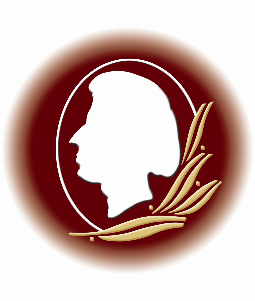 l.p.KryteriumZnaczenieprocentowekryteriumMaksymalna ilość punktów jakie może otrzymać ofertaza dane kryterium1Cena ofertowa brutto ( C )60 %60 punktów2Termin zakończenia (T)20 %20 punktów3Okres udzielonej gwarancji (G)10 %10 punktów4Doświadczenie personelu Wykonawcy (D)10 %10 punktów